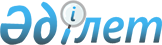 Об установлении квоты на привлечение иностранной рабочей силы для осуществления трудовой деятельности на территории Республики Казахстан на 2023 годПриказ Министра труда и социальной защиты населения Республики Казахстан от 30 декабря 2022 года № 540. Зарегистрирован в Министерстве юстиции Республики Казахстан 5 января 2023 года № 31589.
      В соответствии с пунктом 1 статьи 32 Закона Республики Казахстан "О занятости населения" и подпунктом 4) статьи 11 Закона Республики Казахстан "О миграции населения" ПРИКАЗЫВАЮ:
      1. Установить квоту на привлечение иностранной рабочей силы для осуществления трудовой деятельности на территории Республики Казахстан на 2023 год в процентном отношении к численности рабочей силы:
      1) по разрешениям, выдаваемым местным исполнительным органом работодателю в размере 0,24%;
      2) на привлечение трудовых иммигрантов в размере 3,2%.
      2. Комитету миграции Министерства труда и социальной защиты населения Республики Казахстан в установленном законодательством Республики Казахстан порядке обеспечить:
      1) государственную регистрацию настоящего приказа в Министерстве юстиции Республики Казахстан;
      2) размещение настоящего приказа на официальном интернет-ресурсе Министерства труда и социальной защиты населения Республики Казахстан после его официального опубликования;
      3) в течение десяти рабочих дней после государственной регистрации настоящего приказа в Министерстве юстиции Республики Казахстан представление в Департамент юридической службы Министерства труда и социальной защиты населения Республики Казахстан сведений об исполнении мероприятий, предусмотренных подпунктами 1) и 2) настоящего пункта;
      4) доведение настоящего приказа до сведения Министерства внутренних дел Республики Казахстан, акиматов областей и городов Астана, Алматы и Шымкент для руководства в работе.
      3. Контроль за исполнением настоящего приказа возложить на первого вице-министра труда и социальной защиты населения Республики Казахстан Сарбасова А.А.
      4. Настоящий приказ вводится в действие по истечении десяти календарных дней после дня его первого официального опубликования.
					© 2012. РГП на ПХВ «Институт законодательства и правовой информации Республики Казахстан» Министерства юстиции Республики Казахстан
				
      Министр труда и социальной защиты населенияРеспублики Казахстан 

Т. Дуйсенова
